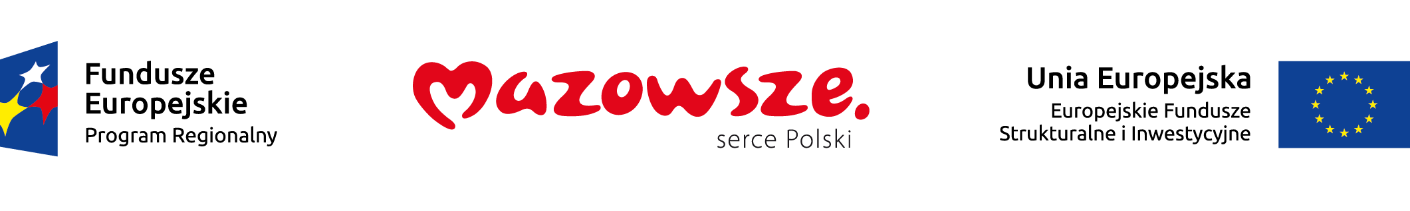 Załącznik nr 1 do Ogłoszenia Formularz zgłoszeniowy kandydata na eksperta   Dziedziny, w ramach których składany jest wniosek……………………………………..
Imię (imiona) ………………………………………………………………………………….
            Nazwisko ………………………………………………………………………………….…..Tytuł naukowy……………………………………………………………………………….…
            Adres do korespondencji……………………………………………………………………..
Telefon do kontaktu………………………………………………………………..…………..
E-mail…………………………………………………………………………..………………..
Nazwa ukończonej uczelni, nazwa wydziału …………………………...………………….
            uzyskany dyplom magistra lub inżyniera……………………………………………………
            data ukończenia uczelni………………………………………………………………………
Wykształcenie uzupełniające (np. studia podyplomowe (data ukończenia lub rozpoczęcia nauki w przypadku jej trwania, nazwa uczelni/uzyskany dyplom),  studia doktoranckie(uzyskany tytuł doktora), itp.) ……………………………………………………………………………………………………………
Nazwa pracodawcy (zatrudnienie na podstawie stosunku pracy) ……………………………….…………………………………………………………………………...
Doświadczenie zawodowe (minimum 3-letnie w dziedzinie, w ramach której składany jest wniosek)Okres zatrudnienia……………………………………………………………………..………………
Miejsce pracy……………………………………………………………………….…….………….….
Stanowisko i zakres obowiązków…………………………………………………………………...Inne doświadczenia, uprawnienia, umiejętności lub praktyka (np.  kursy, szkolenia, w tym doświadczenie  w ocenie projektów współfinansowanych ze środków Unii Europejskiej uzasadniające ubieganie się o wpis do niniejszego Wykazu) ……………………………………………………………………………………………………………
Doświadczenie związane z realizacją projektów współfinansowanych ze środków Unii Europejskiej…………………………………...…………………………………………...……………
Wiedza i doświadczenie z zakresu analizy ekonomiczno-finansowej……………………………………………………………………………..…………..……
Publikacje/dorobek naukowy:Tytuł publikacji……………………………………………………………………………………...…
Wydawca, Rok………………………………………………………………………..…………Wyrażam zgodę na przetwarzanie moich danych osobowych dla potrzeb niezbędnych do realizacji procesu rekrutacji, zgodnie z ustawą z dnia 29 sierpnia 1997 r. o ochronie danych osobowych (Dz. U. z 2016 r. poz. 922) Jednocześnie zostałam/em poinformowana/y o tym, że:Administratorem tak zebranych danych osobowych w Urzędzie Marszałkowskim Województwa Mazowieckiego w Warszawie jest: Zarząd Województwa Mazowieckiego, Urząd Marszałkowski Województwa Mazowieckiego w Warszawie, ul. Jagiellońska 26, 03-719 Warszawa;Dane osobowe zawarte w dokumentach aplikacyjnych gromadzone są i przetwarzane w celu przeprowadzenia procesu rekrutacji oraz wpisu do Wykazu kandydatów na ekspertów RPO WM 2014-2020 a także zawarcia i realizacji umów z ekspertami;Udostępnianie zebranych danych osobowych jest przewidywane: do Mazowieckiej Jednostki Wdrażania Programów Unijnych i Wojewódzkiego Urzędu Pracy w Warszawie;Osobie, której dane dotyczą przysługuje prawo dostępu do treści tych danych i ich poprawiania;Obowiązek podania danych w zakresie:imię i nazwisko, adres poczty elektronicznej oraz dziedzina objętą programem operacyjnym, w której kandydat na eksperta się specjalizuje wynika z art. 49 ust. 11 ustawy z dnia 11 lipca 2014 r. o zasadach realizacji programów w zakresie polityki spójności finansowanych w perspektywie finansowej 2014-2020 (Dz. U. z 2016 r. poz. 217),zwanej dalej ustawą. korzystania z pełni praw publicznych, pełnej zdolności do czynności prawnych, informacji o braku skazania prawomocnym wyrokiem za przestępstwo umyślne lub za umyślne przestępstwo skarbowe, posiadania wiedzy, umiejętności, doświadczenia lub wymaganych uprawnień w dziedzinie objętej programem operacyjnym, w ramach której jest dokonywany wybór projektu oraz  posiadania wiedzy w zakresie celów i sposobu realizacji danego programu operacyjnego wynika z art. 49 ust. 3 ustawy.Natomiast podanie pozostałych danych jest dobrowolne jednakże ich nie podanie uniemożliwia udział w rekrutacji na eksperta.              ……………………….………………………….	(miejscowość i data)….……….……………………….……………….(czytelny podpis kandydata na eksperta)  Obecnie jestem ekspertem w ramach następujących programów operacyjnych:Nazwa programu operacyjnego…………………………………………………………Dziedziny……………………………………………………………………………………Oświadczam, że (właściwe podkreślić) :- Nigdy nie zostałam/em usunięta/y z żadnej bazy ekspertów prowadzonej przez inne podmioty- Zostałam/em usunięta/y z bazy ekspertów w ramach Programu……………...…….z powodu……………….Ponadto:- oświadczam, iż posiadam wiedzę, umiejętności oraz doświadczenie i wymagane uprawnienia w zakresie wybranego obszaru tematycznego oraz celów i sposobów realizacji Regionalnego Programu Operacyjnego Województwa Mazowieckiego na lata 2014-2020 i jestem gotowy/gotowa do rzetelnej i bezstronnej oceny projektów złożonych w ramach Regionalnego Programu Operacyjnego Województwa Mazowieckiego 2014-2020.- oświadczam, że nie pozostaję w stosunku pracy z Instytucją Zarządzającą RPO WM 2014-2020 lub Instytucją Pośredniczącą RPO WM 2014-2020 zaangażowaną w realizację programów operacyjnych na lata 2014-2020. ……………………….………………………….	(miejscowość i data)….……….……………………….……………….(czytelny podpis kandydata na eksperta)  